Employee Bio Data Form Template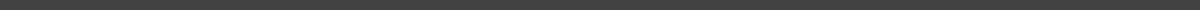 Section A: Personal InformationFull Name: ______________________________Date of Birth (DD/MM/YYYY): ____________Gender: [ ] Male [ ] Female [ ] OtherMarital Status: ________________________Nationality: ___________________________Section B: Contact DetailsAddress: _______________________________________________________Phone Number: ______________________Email ID: ___________________________Section C: Academic QualificationsQualification | Institute | Year of Passing | Grade/PercentageSection D: Professional ExperiencePlease list your last three employment details:Section E: Skills and AbilitiesTechnical Skills: ________________________________________________Soft Skills: _____________________________________________________Section F: References(Provide at least two references)Name: ______________________ Contact: ______________________Name: ______________________ Contact: ______________________Declaration:I, ____________ (name), declare that the information provided above is accurate and complete to the best of my knowledge.Signature: ______________________ Date: //____Employer NameJob TitleDurationReason for Leaving